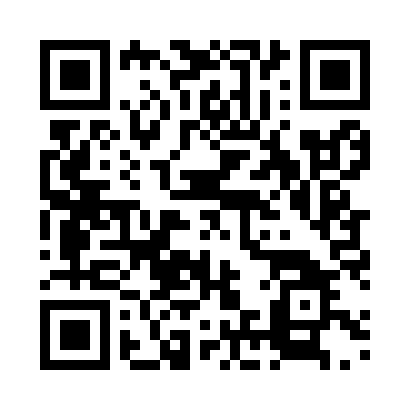 Prayer times for Brest, BelarusMon 1 Apr 2024 - Tue 30 Apr 2024High Latitude Method: Angle Based RulePrayer Calculation Method: Muslim World LeagueAsar Calculation Method: ShafiPrayer times provided by https://www.salahtimes.comDateDayFajrSunriseDhuhrAsrMaghribIsha1Mon4:596:591:295:028:009:532Tue4:566:571:295:038:029:553Wed4:536:551:285:048:039:584Thu4:506:521:285:058:0510:005Fri4:476:501:285:068:0710:026Sat4:446:481:285:068:0810:057Sun4:416:461:275:078:1010:078Mon4:386:431:275:088:1210:109Tue4:356:411:275:098:1410:1210Wed4:326:391:275:108:1510:1411Thu4:286:361:265:118:1710:1712Fri4:256:341:265:128:1910:1913Sat4:226:321:265:128:2010:2214Sun4:196:301:265:138:2210:2515Mon4:166:281:255:148:2410:2716Tue4:136:251:255:158:2610:3017Wed4:096:231:255:168:2710:3218Thu4:066:211:255:168:2910:3519Fri4:036:191:245:178:3110:3820Sat3:596:171:245:188:3310:4121Sun3:566:151:245:198:3410:4422Mon3:536:131:245:198:3610:4623Tue3:496:101:245:208:3810:4924Wed3:466:081:235:218:3910:5225Thu3:426:061:235:228:4110:5526Fri3:396:041:235:228:4310:5827Sat3:356:021:235:238:4411:0128Sun3:316:001:235:248:4611:0429Mon3:285:581:235:258:4811:0830Tue3:245:561:235:258:5011:11